Аскаридоз у детей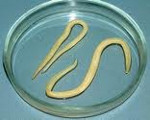 Аскаридоз у детей – это паразитарное заболевание, развивающееся при заражении ребенка круглыми гельминтами – аскаридами. Аскаридоз у детей может проявляться недомоганием, лихорадкой, местными аллергическими реакциями, кашлем, абдоминальным и астеновегетативным синдромами, нарушением пищеварения, снижением массы тела. Диагностика аскаридоза у детей включает анализ клинико-эпидемиологических данных, результатов общего анализа крови, серологических исследований, анализа кала на яйца гельминтов. При аскаридозе у детей назначают антигельминтные препараты.ПричиныПатогенезСимптомы аскаридоза у детейОсложненияДиагностикаЛечение аскаридоза у детейПрогноз и профилактикаЦены на лечениеОбщие сведенияАскаридоз – одна из наиболее распространенных глистных инфекций (гельминтозов), вызываемая паразитическими круглыми червями Ascaris lumbricoides. Основной контингент больных составляют дети младшего возраста. Возбудитель аскаридоза у ребенка – аскарида человеческая имеет веретенообразную форму, бело-розовый цвет и достаточно крупные размеры (самки – до 40 см, самцы – до 25 см). Аскариды способны паразитировать в различных органах ребенка, но основная их среда обитания – тонкий отдел кишечника. Аскаридоз у детей относится к антропонозным геогельминтозам: единственным биологическим хозяином гельминта является человек, а созревание яиц происходит в почве.ПричиныИсточником заражения почвы яйцами гельминтов является больной аскаридозом человек. Сами аскариды во внешней среде не жизнеспособны, а их яйца могут сохраняться в почве многие годы. Заражение аскаридозом у детей осуществляется фекально-оральным путем при проглатывании яиц аскарид с созревшими до инвазионной стадии личинками.Наибольший риск заражения аскаридозом у детей имеется летом и осенью из-за недостаточного соблюдения правил личной гигиены после контакта с землей и травой (во время прогулки на детской площадке, в песочнице); при употреблении немытых овощей, фруктов, зелени, некипяченой воды.ПатогенезЖизненный цикл аскариды включает несколько фаз развития. Из попавших в кишечник зрелых яиц аскарид высвобождаются личинки, которые проникают через слизистую оболочку в воротную вену и, циркулируя по кровяному руслу, распространяются в печень, желчный пузырь, правый желудочек сердца, легкие и бронхи. При откашливании с бронхиальным секретом личинки попадают в ротовую полость и при заглатывании со слюной – повторно в тонкий кишечник, где достигают половозрелого состояния.Период от момента заражения до развития взрослой особи аскариды занимает 2,5-3 месяца, что соответствует ранней миграционной стадии заболевания. Во время поздней кишечной стадии аскаридоза у детей в организме паразитируют взрослые глисты. В сутки самка аскариды откладывает до четверти миллиона незрелых яиц, выделяющихся с фекалиями больного наружу. Продолжительность жизни взрослых особей аскарид – не более 12 месяцев, после чего они погибают. Новое поколение личинок в том же организме появиться не может, и даже в отсутствие лечения аскаридоз у детей полностью прекращается примерно через год, если за это время не произошло повторного заражения (в т. ч. аутореинвазии).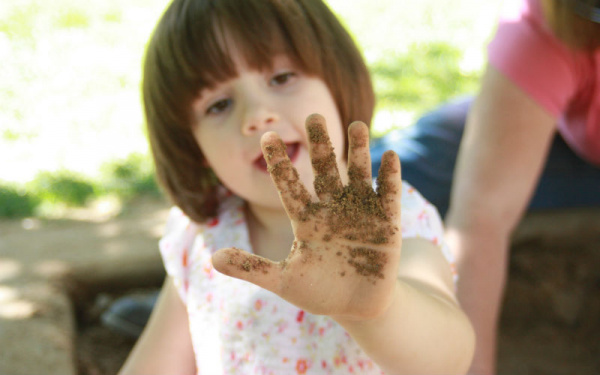 Аскаридоз - болезнь грязных рукСимптомы аскаридоза у детейАскаридоз у детей при небольшом количестве паразитов может протекать в стертой форме. Иногда выраженные проявления интоксикации и аллергии могут отмечаться у ребенка уже в первые недели после заражения аскаридозом (в раннюю миграционную стадию). Возникают общее недомогание, лихорадка до 38°C, боль за грудиной, аллергическая сыпь и зуд кожи, кашель сухой или со слизистой мокротой, иногда - плеврит. При аскаридозе у детей отмечается увеличение печени, селезенки, лимфоузлов.В кишечной стадии аскаридоза у детей преобладают симптомы расстройства пищеварения, связанные со снижением кислотности желудочного сока и активности ферментов, ухудшением процессов переваривания пищи и всасывания питательных веществ. При аскаридозе детей начинают беспокоить периодические боли в животе (абдоминальный синдром), отсутствие аппетита, иногда - отвращения к пище, повышенное слюнотечение, тошнота, непереносимость некоторых продуктов, метеоризм и неустойчивый стул, снижение массы тела, частые простудные заболевания.Для аскаридоза характерны нарушения со стороны нервной системы (астеновегетативный синдром): у детей отмечается быстрая утомляемость, снижение памяти, рассеянность, раздражительность, беспокойный сон, появление вестибулярных нарушений, гиперкинезов и эпилептиформных судорог.ОсложненияАскаридоз у детей опасен своими осложнениями. Личинки аскарид вызывают механические повреждения стенок различных органов и кровеносных сосудов, сопровождающиеся ограниченными или значительными кровоизлияниями, воспалительными инфильтратами, микронекрозами и изъязвлениями (иногда – перфорацией) тканей печени, тонкого кишечника, легких.Продукты жизнедеятельности, выделяемые личинкам и взрослыми аскаридами, оказывают сильное токсическое и аллергическое действие на организм. Аскаридоз у детей приводит к сенсибилизации всего организма и развитию ярко выраженных общих и местных аллергических реакций в виде астматического удушья и крапивницы.Аскаридоз у детей способствует развитию дисбактериоза; угнетая иммунную систему, повышает восприимчивость к различным инфекциям. В педиатрии аскаридоз у детей является противопоказанием к проведению профилактической вакцинации ввиду ее низкой эффективности.При массивной инвазии аскаридоз у детей может осложниться механической или спастической обтурацией просвета кишечника, червеобразного отростка и желчных протоков, что приводит к кишечной непроходимости, приступам острого аппендицита, холангита, холецистита, панкреатита, развитию механической желтухи. В эндемичных очагах аскаридоза у ослабленных детей раннего возраста могут развиваться тяжелые пневмонии с летальным исходом.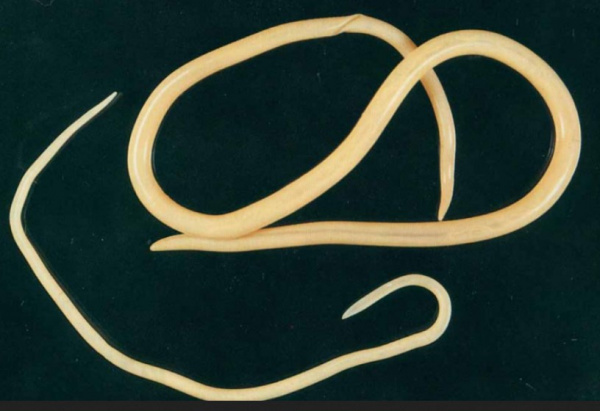 АскаридыДиагностикаДиагностика ранней стадии аскаридоза у детей основывается на клинико-эпидемиологических данных и наличии дополнительных признаков: лейкоцитоза и эозинофилии – в общем анализе крови, личинок в микроскопическом мазке мокроты, эозинофильных инфильтратов при рентгенографии легких. Предложенные серологические методы диагностики аскаридоза у детей (реакция преципитации на живых личинках аскарид, реакция непрямой гемагглютинации с аскаридозным антигеном и др.) не получили широкого распространения.Более точная диагностика аскаридоза у детей возможна через 3 месяца после заражения, во время хронической кишечной стадии заболевания, когда глисты становятся половозрелыми. Для этого проводится лабораторное исследование кала на яйца гельминтов.В некоторых случаях взрослые аскариды могут быть обнаружены при проведении рентгенографии кишечника и грудной клетки, а также эндоскопических исследований или хирургических вмешательств в детской гастроэнтерологии.Лечение аскаридоза у детейДетям с установленным диагнозом аскаридоза назначается противогельминтная медикаментозная терапия; вид препаратов и продолжительность курса лечения подбираются врачом-педиатром в зависимости от тяжести заболевания.В раннюю миграционную и кишечную стадию аскаридоза у детей назначают десенсибилизирующие и анитигельминтные средства, обладающие широким спектром противонематодной активности. Эффективность лечения аскаридоза у детей данными препаратами - составляет 80-100%. Легочные проявления купируют приемом бронхолитических и кортикостероидных препаратов. Через месяц после лечение проводится контрольное обследование ребенка.Прогноз и профилактикаВ неосложненных случаях аскаридоза антигельминтное лечение приводит обычно к полному выздоровлению детей без каких-либо последствий; в осложненных случаях прогноз зависит от тяжести развившегося осложнения. Первичная профилактика аскаридоза у детей заключается в соблюдении мер личной гигиены, вторичная – в проведении санитарно-гигиенических мероприятий (охрана почвы и водоемов от фекального загрязнения, активное выявление и лечение больных аскаридозом, информирование населения).